Einladung zur Gründung und Wahl des Kreiselternausschuss Mayen-Koblenz (KEA MYK)Sehr geehrte Eltern und Sorgeberechtigte,am Donnerstag, 04.03.2021 ab 20.00 Uhr findet virtuell die Gründung und Wahl des Kreiselternausschusses für den Bereich des Kreisjugendamtes Mayen-Koblenz statt.An der Veranstaltung werden Mitglieder des Landeselternausschusses (LEA) Rheinland-Pfalz anwesend sein, die Ihnen die Aufgaben, Sinn und Zweck eines Kreiselternausschusses erläutern und die geplante Gründung und Wahl des Kreiselternausschuss im Bereich des Kreisjugendamtes Mayen-Koblenz durchführen, die aufgrund der aktuellen Infektionslage online erfolgen wird.Wenn Sie an der Veranstaltung teilnehmen möchten oder/und Fragen zur Veranstaltung haben, erwarten wir Ihre An- und oder Rückmeldung bis Dienstag, den 02.03.2021 unter nachfolgender Email-Adresse:D.Ullrich@lea-rlp.de  Ihre Email-Adresse ist erforderlich, damit wir Ihnen rechtzeitig vor der Veranstaltung den Teilnahme-Link zusenden können.Bitte teilen Sie uns in Ihrer Anmelde-Email auch Ihren Wohnort mit und in welcher Rolle bzw. Funktion Sie teilnehmen (als Elternteil, Erzieher*in, Trägervertreter*in…), damit wir Ihre Stimmberechtigung feststellen können. Bitte teilen Sie uns ebenfalls mit, ob wir Sie auf die Verteilerliste des KEA MYK aufnehmen können. Dieser Aufnahme können Sie jederzeit widersprechen.Sollten Sie zur Wahl in den Kreiselternausschuss kandidieren wollen, aber an der Online-Veranstaltung nicht teilnehmen können, schreiben Sie uns bitte eine E-Mail mit Erklärung der Kandidatur und einige Informationen über sich und, wenn Sie wollen, Ihre Beweggründe zur Mitarbeit.Nutzen Sie Ihre Chance, sich im Bereich der Kindertagesbetreuung im Bereich des Kreisjugendamtes Mayen-Koblenz zu engagieren und diesen aktiv mitzugestalten!Wir freuen uns auf Ihre Teilnahme.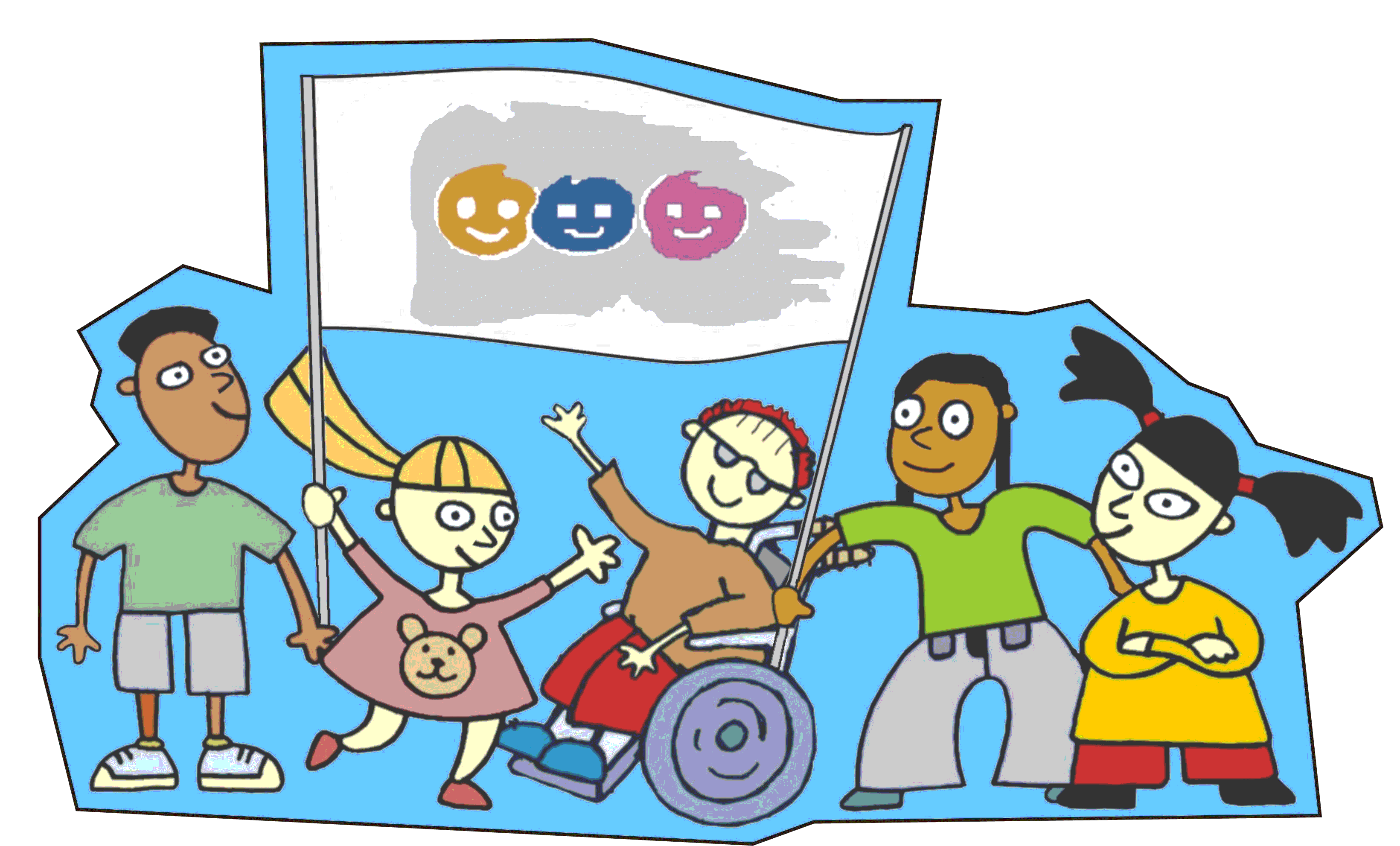 Ihr Landeselternausschuss Rheinland-Pfalz 